MATEMATIKA - SCIOTEST1. Nechť M je součet druhých mocnin prvních tří přirozených čísel a N součet těchto tří přirozených čísel. Které z následujících tvrzení je pravdivé?A) M + N = 17	B) M = 4N	C) M – N = 8	D) N = 5	E) M = 132. Máme výraz: (– x + 2y)2Který z následujících výrazů je správným řešením umocnění uvedeného výrazu?A) x2 + 4y2	B) – x2 + 4y2	C) x2 + 4xy + 4y2		D) x2 – 4xy + 4y2		E) -x2 – 4xy + 4y23. 5 – 3(x – 1) + 2(x – 2)2 Jaká je hodnota uvedeného mnohočlenu pro x = – 1?A) 7	B) 13	C) 23	D) 29	E) 324. Jakou délku má tělesová úhlopříčka v krychli o hraně a = 6 cm?A) 		B) 		C)36		D)108		E) 216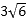 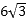 5. Král rozdělil své peníze mezi 5 synů takto: prvorozený dostal  všech peněz, druhorozený  ze zbytku, třetí v pořadí obdržel  ze zbývající části. Ze zbytku dostal polovinu čtvrtý syn. Poslední zbytek se už nedělil a celý připadl nejmladšímu synovi. Jakou část králových peněz obdržel nejmladší syn?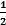 A) 		B) 		C) 		D) 		E) 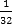 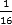 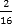 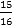 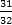 6. Karel má vyřešit příklady z geometrie, z aritmetiky a ze stereometrie. Počet příkladů je v poměru 1 : 3 : 2, v pořadí geometrie : aritmetika : stereometrie. Kolik příkladů z aritmetiky musí Karel vyřešit, jestliže celkem má vyřešit 30 příkladů?A) 6		B) 10		C) 15		D) 18		E) 207. Je dán kosočtverec s úhlopříčkami e = 8 cm a f = 6 cm. Jak velký má tento kosočtverec obvod?A) 40 cm	B) 32 cm	C) 28 cm	D) 24 cm	E) 20 cm8. Rovnoběžník na uvedeném obrázku je rozdělen na 4 shodné rovnoramenné trojúhelníky. Obvod rovnoběžníku je 36 cm. Základna jednoho trojúhelníka měří 4 cm. Jaký je obvod tohoto trojúhelníka?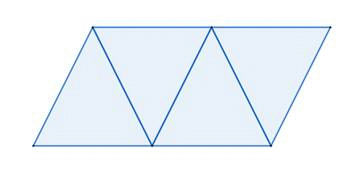 A) 9 cm		B) 12 cm	C) 13 cm	D) 14 cm	E) 24 cm9. Rovnoramenný trojúhelník má základnu délky 6 cm a rameno má délku 5 cm. Jaký je obsah tohoto trojúhelníku?A)  30 cm2	B) 24 cm2	C) 20 cm2	D) 15 cm2	E) 12 cm210. Televize stojí 20 000 Kč. Při nákupu na splátky budeme platit po dobu 4 let 600 Kč měsíčně. O kolik procent zaplatíme více?A) o 20 %	B) o 44 %	C) o 56 %	D) o 69 %	E) o 88 %